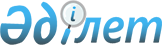 Сандықтау аудандық мәслихатының 2013 жылғы 24 желтоқсандағы № 21/1 "2014-2016 жылдарға арналған Сандықтау ауданының бюджеті туралы" шешіміне өзгерістер енгізу туралы
					
			Күшін жойған
			
			
		
					Ақмола облысы Сандықтау аудандық мәслихатының 2014 жылғы 19 наурыздағы № 22/1 шешімі. Ақмола облысының Әділет департаментінде 2014 жылғы 8 сәуірде № 4076 болып тіркелді. Күші жойылды - Ақмола облысы Сандықтау аудандық мәслихатының 2015 жылғы 10 сәуірдегі № 31/6 шешімімен      Ескерту. Күші жойылды - Ақмола облысы Сандықтау аудандық мәслихатының 10.04.2015 № 31/6 (қол қойылғаннан кейін қолданысқа енеді) шешімімен.      РҚАО-ның ескертпесі.

      Құжаттың мәтінінде түпнұсқаның пунктуациясы мен орфографиясы сақталған.

      Қазақстан Республикасының 2008 жылғы 4 желтоқсандағы Бюджет кодексінің 106-бабының 4-тармағына, «Қазақстан Республикасындағы жергілікті мемлекеттік басқару және өзін-өзі басқару туралы» Қазақстан Республикасының 2001 жылғы 23 қаңтардағы Заңының 6-бабының 1-тармағының 1)-тармақшасына сәйкес, Сандықтау аудандық мәслихаты ШЕШІМ ЕТТІ:



      1. Сандықтау аудандық мәслихатының «2014–2016 жылдарға арналған Сандықтау ауданының бюджеті туралы» 2013 жылғы 24 желтоқсандағы № 21/1 (Нормативтік құқықтық актілерді мемлекеттік тіркеу тізілімінде № 3945 тіркелген, 2014 жылдың 17 қаңтарында «Сандыктауские вести» газетінде жарияланған) шешіміне келесі өзгерістер енгізілсін:



      1-тармақ жаңа редакцияда баяндалсын:



      «1. 2014–2016 жылдарға арналған Сандықтау ауданының бюджеті 1, 2 және 3-қосымшаларға сәйкес, оның ішінде 2014 жылға арналған келесі көлемдерде бекітілсін:



      1) кірістер – 1 671 433,0 мың теңге, оның ішінде:



      салықтық түсімдер – 304 206,0 мың теңге;



      салықтық емес түсімдер – 5 334,0 мың теңге;



      негізгі капиталды сатудан түсетін түсімдер – 40 500,0 мың теңге;



      трансферттердің түсімдері – 1 321 393,0 мың теңге;



      2) шығындар – 1 693 588,3 мың теңге;



      3) таза бюджеттік кредит беру – 17 025,0 мың теңге, оның ішінде:



      бюджеттiк кредиттер – 19 446,0 мың теңге;



      бюджеттік кредиттерді өтеу – 2 421,0 мың теңге;



      4) қаржы активтерімен жасалатын операциялар бойынша сальдо – 0,0 мың теңге;



      5) бюджет тапшылығы (профицит) – -39 180,3 мың теңге;



      6) бюджет тапшылығын қаржыландыру (профицитті пайдалану) – 39 180,3 мың теңге.»;



      жоғарыда аталған шешімнің 1, 7-қосымшалары осы шешімнің 1, 2-қосымшаларына сәйкес жаңа редакцияда баяндалсын.



      2. Осы шешім Ақмола облысының Әділет департаментінде мемлекеттік тіркелген күнінен бастап күшіне енеді және 2014 жылдың 1 қаңтарынан бастап қолданысқа енгізіледі.      Аудандық мәслихат

      сессиясының төрағасы

      аудандық мәслихат

      хатшысы                                    С.Клюшников      КЕЛІСІЛДІ      Сандықтау ауданының әкімі                  Е.Сағдиев

Сандықтау аудандық мәслихатының

2014 жылғы 19 наурыздағы № 22/1

шешіміне 1-қосымша      Сандықтау аудандық мәслихатының  

2013 жылғы 24 желтоқсандағы № 21/1

шешіміне 1-қосымша       

2014 жылға арналған аудан бюджеті

Сандықтау аудандық мәслихатының

2014 жылғы 19 наурыздағы № 22/1

шешіміне 2-қосымша      Сандықтау аудандық мәслихатының 

2013 жылғы 24 желтоқсандағы № 21/1

шешіміне 7-қосымша        

2014 жылға арналған ауылдық округтердің бюджеттік бағдарламаларының тізбесікестенің жалғасы:кестенің жалғасы
					© 2012. Қазақстан Республикасы Әділет министрлігінің «Қазақстан Республикасының Заңнама және құқықтық ақпарат институты» ШЖҚ РМК
				СанатСанатСанатСанатСомаСыныбыСыныбыСыныбыСомаІшкі сыныбыІшкі сыныбыСомаАтауыСома12345I. Кірістер1 671 433,01Салықтық түсімдер304 206,001Табыс салығы22 510,02Жеке табыс салығы22 510,003Әлеуметтік салық138 059,01Әлеуметтік салық138 059,004Меншікке салынатын салықтар110 285,01Мүлікке салынатын салықтар51 943,03Жер салығы3 462,04Көлік құралдарына салынатын салық50 176,05Бірыңғай жер салығы4 704,005Тауарларға, жұмыстарға және қызметтерге салынатын ішкі салықтар27 947,02Акциздер1 486,03Табиғи және басқа ресурстарды пайдаланғаны үшін түсетін түсімдер19 765,04Кәсіпкерлік және кәсіби қызметті жүргізгені үшін алынатын алымдар6 689,05Ойын бизнесіне салық7,007Басқа да салықтар642,01Басқа да салықтар642,008Заңдық мәнді іс-әрекеттерді жасағаны және (немесе) оған уәкілеттігі бар мемлекеттік органдар немесе лауазымды адамдар құжаттар бергені үшін алынатын міндетті төлемдер4 763,01Мемлекеттік баж4 763,02Салықтық емес түсімдер5 334,001Мемлекеттік меншіктен түсетін кірістер4 159,01Мемлекеттік кәсіпорындардың таза кірісі бөлігінің түсімдері50,05Мемлекет меншігіндегі мүлікті жалға беруден түсетін кірістер4 105,07Мемлекеттік бюджеттен берілген кредиттер бойынша сыйақылар4,003Мемлекеттік бюджеттен қаржыландырылатын мемлекеттік мекемелер ұйымдастыратын мемлекеттік сатып алуды өткізуден түсетін ақша түсімдері25,01Мемлекеттік бюджеттен қаржыландырылатын мемлекеттік мекемелер ұйымдастыратын мемлекеттік сатып алуды өткізуден түсетін ақша түсімдері25,004Мемлекеттік бюджеттен қаржыландырылатын, сондай-ақ Қазақстан Республикасы Ұлттық Банкінің бюджетінен (шығыстар сметасынан) ұсталатын және қаржыландырылатын мемлекеттік мекемелер салатын айыппұлдар, өсімпұлдар, санкциялар, өндіріп алулар50,01Мұнай секторы ұйымдарынан түсетін түсімдерді қоспағанда, мемлекеттік бюджеттен қаржыландырылатын, сондай-ақ Қазақстан Республикасы Ұлттық Банкінің бюджетінен (шығыстар сметасынан) ұсталатын және қаржыландырылатын мемлекеттік мекемелер салатын айыппұлдар, өсімпұлдар, санкциялар, өндіріп алулар50,006Басқа да салықтық емес түсімдер1 100,01Басқа да салықтық емес түсімдер1 100,03Негізгі капиталды сатудан түсетін түсімдер40 500,001Мемлекеттік мекемелерге бекітілген мемлекеттік мүлікті сату34 000,01Мемлекеттік мекемелерге бекітілген мемлекеттік мүлікті сату34 000,003Жерді және материалдық емес активтерді сату6 500,01Жерді сату6 500,04Трансферттердің түсімдері1 321 393,002Мемлекеттік басқарудың жоғары тұрған органдарынан түсетін трансферттер1 321 393,02Облыстық бюджеттен түсетін трансферттер1 321 393,0Функционалдық топФункционалдық топФункционалдық топФункционалдық топСомаБюджеттік бағдарламалардың әкімшісіБюджеттік бағдарламалардың әкімшісіБюджеттік бағдарламалардың әкімшісіСомаБағдарламаБағдарламаСомаАтауыСома12345II. Шығындар1 693 588,301Жалпы сипаттағы мемлекеттік қызметтер226 710,8112Аудан (облыстық маңызы бар қала) мәслихатының аппараты12 629,0001Аудан (облыстық маңызы бар қала) мәслихатының қызметін қамтамасыз ету жөніндегі қызметтер12 629,0122Аудан (облыстық маңызы бар қала) әкімінің аппараты59 510,8001Аудан (облыстық маңызы бар қала) әкімінің қызметін қамтамасыз ету жөніндегі қызметтер59 510,8123Қаладағы аудан, аудандық маңызы бар қала, кент, ауыл, ауылдық округ әкімінің аппараты133 434,0001Қаладағы аудан, аудандық маңызы бар қала, кент, ауыл, ауылдық округ әкімінің қызметін қамтамасыз ету жөніндегі қызметтер127 444,0022Мемлекеттік органның күрделі шығыстары5 990,0459Ауданның (облыстық маңызы бар қаланың) экономика және қаржы бөлімі21 137,0001Ауданның (облыстық маңызы бар қаланың) экономикалық саясатын қалыптастыру мен дамыту, мемлекеттік жоспарлау, бюджеттік атқару және коммуналдық меншігін басқару саласындағы мемлекеттік саясатты іске асыру жөніндегі қызметтер19 848,0003Салық салу мақсатында мүлікті бағалауды жүргізу398,5010Жекешелендіру, коммуналдық меншікті басқару, жекешелендіруден кейінгі қызмет және осыған байланысты дауларды реттеу890,502Қорғаныс3 312,2122Аудан (облыстық маңызы бар қала) әкімінің аппараты3 312,2005Жалпыға бірдей әскери міндетті атқару шеңберіндегі іс-шаралар2 312,2006Аудан (облыстық маңызы бар қала) ауқымындағы төтенше жағдайлардың алдын алу және оларды жою1 000,003Қоғамдық тәртіп, қауіпсіздік, құқықтық, сот, қылмыстық-атқару қызметі624,0458Ауданның (облыстық маңызы бар қаланың) тұрғын үй-коммуналдық шаруашылығы, жолаушылар көлігі және автомобиль жолдары бөлімі624,0021Елді мекендерде жол қозғалысы қауіпсіздігін қамтамасыз ету624,004Білім беру1 044 890,0464Ауданның (облыстық маңызы бар қаланың) білім бөлімі1 044 890,0001Жергілікті деңгейде білім беру саласындағы мемлекеттік саясатты іске асыру жөніндегі қызметтер11 441,0003Жалпы білім беру857 298,0004Ауданның (облыстық маңызы бар қаланың) мемлекеттік білім беру мекемелерінде білім беру жүйесін ақпараттандыру1 510,0005Ауданның (облыстық маңызы бар қаланың) мемлекеттік білім беру мекемелер үшін оқулықтар мен оқу-әдiстемелiк кешендерді сатып алу және жеткізу11 158,0006Балаларға қосымша білім беру22 520,0015Жетім баланы (жетім балаларды) және ата-аналарының қамқорынсыз қалған баланы (балаларды) күтіп-ұстауға қамқоршыларға (қорғаншыларға) ай сайынғы ақшалай қаражат төлемі11 591,0040Мектепке дейінгі білім беру ұйымдарында мемлекеттік білім беру тапсырысын іске асыруға61 840,0067Ведомстволық бағыныстағы мемлекеттік мекемелерінің және ұйымдарының күрделі шығыстары67 532,006Әлеуметтiк көмек және әлеуметтiк қамсыздандыру60 994,0451Ауданның (облыстық маңызы бар қаланың) жұмыспен қамту және әлеуметтік бағдарламалар бөлімі60 910,0001Жергілікті деңгейде халық үшін әлеуметтік бағдарламаларды жұмыспен қамтуды қамтамасыз етуді іске асыру саласындағы мемлекеттік саясатты іске асыру жөніндегі қызметтер16 132,0002Жұмыспен қамту бағдарламасы8 114,0005Мемлекеттiк атаулы әлеуметтік көмек963,0006Тұрғын үйге көмек көрсету1 275,0007Жергілікті өкілетті органдардың шешімі бойынша мұқтаж азаматтардың жекелеген топтарына әлеуметтік көмек11 558,0010Үйден тәрбиеленіп оқытылатын мүгедек балаларды материалдық қамтамасыз ету444,0011Жәрдемақыларды және басқа да әлеуметтік төлемдерді есептеу, төлеу мен жеткізу бойынша қызметтерге ақы төлеу175,0014Мұқтаж азаматтарға үйде әлеуметтік көмек көрсету6 471,001618 жасқа дейінгі балаларға мемлекеттік жәрдемақылар2 639,0017Мүгедектерді оңалту жеке бағдарламасына сәйкес, мұқтаж мүгедектерді міндетті гигиеналық құралдармен, және ымдау тілі мамандарының қызмет көрсетуін, жеке көмекшілермен қамтамасыз ету2 748,0025Өрлеу жобасы бойынша келісілген қаржылай көмекті енгізу10 391,0458Ауданның (облыстық маңызы бар қаланың) тұрғын үй-коммуналдық шаруашылығы, жолаушылар көлігі және автомобиль жолдары бөлімі84,0050Мүгедектердің құқықтарын қамтамасыз ету және өмір сүру сапасын жақсарту жөніндегі іс-шаралар жоспарын іске асыру84,007Тұрғын үй-коммуналдық шаруашылық14 451,0123Қаладағы аудан, аудандық маңызы бар қала, кент, ауыл, ауылдық округ әкімінің аппараты8 101,0008Елді мекендердегі көшелерді жарықтандыру6 327,0010Жерлеу орындарын ұстау және туыстары жоқ адамдарды жерлеу74,0011Елді мекендерді абаттандыру мен көгалдандыру1 700,0458Ауданның (облыстық маңызы бар қаланың) тұрғын үй-коммуналдық шаруашылығы, жолаушылар көлігі және автомобиль жолдары бөлімі4 750,0012Сумен жабдықтау және су бұру жүйесінің жұмыс істеуі3 750,0016Елді мекендердің санитариясын қамтамасыз ету1 000,0472Ауданның (облыстық маңызы бар қаланың) құрылыс, сәулет және қала құрылысы бөлімі1 600,0004Инженерлік коммуникациялық инфрақұрылымды жобалау, дамыту, жайластыру және (немесе) сатып алу1 600,008Мәдениет, спорт, туризм және ақпараттық кеңістік179 013,0455Ауданның (облыстық маңызы бар қаланың) мәдениет және тілдерді дамыту бөлімі130 659,0001Жергілікті деңгейде тілдерді және мәдениетті дамыту саласындағы мемлекеттік саясатты іске асыру жөніндегі қызметтер6 370,0003Мәдени-демалыс жұмысын қолдау92 430,7006Аудандық (қалалық) кітапханалардың жұмыс істеуі 21 704,0007Мемлекеттік тілді және Қазақстан халықтарының басқа да тілдерін дамыту5 638,0032Ведомстволық бағыныстағы мемлекеттік мекемелерінің және ұйымдарының күрделі шығыстары4 516,3456Ауданның (облыстық маңызы бар қаланың) ішкі саясат бөлімі13 363,0001Жергілікті деңгейде ақпарат, мемлекеттілікті нығайту және азаматтардың әлеуметтік сенімділігін қалыптастыру саласында мемлекеттік саясатты іске асыру жөніндегі қызметтер6 339,0002Газеттер мен журналдар арқылы мемлекеттік ақпараттық саясат жүргізу жөніндегі қызметтер5 748,0003Жастар саясаты саласында іс-шараларды іске асыру1 276,0465Ауданның (облыстық маңызы бар қаланың) дене шынықтыру және спорт бөлімі9 894,0001Жергілікті деңгейде дене шынықтыру және спорт саласындағы мемлекеттік саясатты іске асыру жөніндегі қызметтер4 380,0006Аудандық (облыстық маңызы бар қалалық) деңгейде спорттық жарыстар өткізу255,0007Әртүрлі спорт түрлері бойынша аудан (облыстық маңызы бар қала) құрама командаларының мүшелерін дайындау және олардың облыстық спорт жарыстарына қатысуы5 259,0472Ауданның (облыстық маңызы бар қаланың) құрылыс, сәулет және қала құрылысы бөлімі24 097,0008Спорт объектілерін дамыту24 097,0493Ауданның (облыстық маңызы бар қаланың) кәсіпкерлік, өнеркәсіп және туризм бөлімі1 000,0004Туристік қызметті реттеу1 000,010Ауыл, су, орман, балық шаруашылығы, ерекше қорғалатын табиғи аумақтар, қоршаған ортаны және жануарлар дүниесін қорғау, жер қатынастары65 877,0459Ауданның (облыстық маңызы бар қаланың) экономика және қаржы бөлімі4 915,0099Мамандардың әлеуметтік көмек көрсетуі жөніндегі шараларды іске асыру4 915,0462Ауданның (облыстық маңызы бар қаланың) ауыл шаруашылығы бөлімі14 543,0001Жергілікті деңгейде ауыл шаруашылығы саласындағы мемлекеттік саясатты іске асыру жөніндегі қызметтер14 543,0463Ауданның (облыстық маңызы бар қаланың) жер қатынастары бөлімі6 901,0001Аудан (облыстық маңызы бар қала) аумағында жер қатынастарын реттеу саласындағы мемлекеттік саясатты іске асыру жөніндегі қызметтер5 058,0004Жерді аймақтарға бөлу жөніндегі жұмыстарды ұйымдастыру1 843,0473Ауданның (облыстық маңызы бар қаланың) ветеринария бөлімі39 518,0001Жергілікті деңгейде ветеринария саласындағы мемлекеттік саясатты іске асыру жөніндегі қызметтер6 439,0007Қаңғыбас иттер мен мысықтарды аулауды және жоюды ұйымдастыру300,0008Алып қойылатын және жойылатын ауру жануарлардың, жануарлардан алынатын өнімдер мен шикізаттың құнын иелеріне өтеу1 188,0011Эпизоотияға қарсы іс-шаралар жүргізу31 591,011Өнеркәсіп, сәулет, қала құрылысы және құрылыс қызметі7 444,0472Ауданның (облыстық маңызы бар қаланың) құрылыс, сәулет және қала құрылысы бөлімі7 444,0001Жергілікті деңгейде құрылыс, сәулет және қала құрылысы саласындағы мемлекеттік саясатты іске асыру жөніндегі қызметтер7 444,012Көлік және коммуникация22 500,0123Қаладағы аудан, аудандық маңызы бар қала, кент, ауыл, ауылдық округ әкімінің аппараты2 500,0013Аудандық маңызы бар қалаларда, кенттерде, ауылдарда, ауылдық округтерде автомобиль жолдарының жұмыс істеуін қамтамасыз ету2 500,0458Ауданның (облыстық маңызы бар қаланың) тұрғын үй-коммуналдық шаруашылығы, жолаушылар көлігі және автомобиль жолдары бөлімі20 000,0023Автомобиль жолдарының жұмыс істеуін қамтамасыз ету20 000,013Басқалар45 613,0123Қаладағы аудан, аудандық маңызы бар қала, кент, ауыл, ауылдық округ әкімінің аппараты23 055,0040"Өңірлерді дамыту" бағдарламасы шеңберінде өңірлерді экономикалық дамытуға жәрдемдесу бойынша шараларды іске асыру23 055,0458Ауданның (облыстық маңызы бар қаланың) тұрғын үй-коммуналдық шаруашылығы, жолаушылар көлігі және автомобиль жолдары бөлімі10 365,0001Жергілікті деңгейде тұрғын үй-коммуналдық шаруашылығы, жолаушылар көлігі және автомобиль жолдары саласындағы мемлекеттік саясатты іске асыру жөніндегі қызметтер10 365,0459Ауданның (облыстық маңызы бар қаланың) экономика және қаржы бөлімі6 321,0012Ауданның (облыстық маңызы бар қаланың) жергілікті атқарушы органының резерві6 321,0493Ауданның (облыстық маңызы бар қаланың) кәсіпкерлік, өнеркәсіп және туризм бөлімі5 872,0001Жергілікті деңгейде кәсіпкерлікті, өнеркәсіпті және туризмді дамыту саласындағы мемлекеттік саясатты іске асыру жөніндегі қызметтер5 872,014Борышқа қызмет көрсету4,0459Ауданның (облыстық маңызы бар қаланың) экономика және қаржы бөлімі4,0021Жергілікті атқарушы органдардың облыстық бюджеттен қарыздар бойынша сыйақылар мен өзге де төлемдерді төлеу бойынша борышына қызмет көрсету4,015Трансферттер22 155,3459Ауданның (облыстық маңызы бар қаланың) экономика және қаржы бөлімі22 155,3006Нысаналы пайдаланылмаған (толық пайдаланылмаған) трансферттерді қайтару22 155,3III. Таза бюджеттік кредит беру17 025,0Бюджеттік кредиттер19 446,010Ауыл, су, орман, балық шаруашылығы, ерекше қорғалатын табиғи аумақтар, қоршаған ортаны және жануарлар дүниесін қорғау, жер қатынастары19 446,0459Ауданның (облыстық маңызы бар қаланың) экономика және қаржы бөлімі19 446,0018Мамандарды әлеуметтік қолдау шараларын іске асыруға берілетін бюджеттік кредиттер19 446,05Бюджеттік кредиттерді өтеу2 421,001Бюджеттік кредиттерді өтеу2 421,01Мемлекеттік бюджеттен берілген бюджеттік кредиттерді өтеу2 421,0IV. Қаржы активтерімен жасалатын операциялар бойынша сальдо0,0V. Бюджет тапшылығы (профицит)-39 180,3VI. Бюджет тапшылығын қаржыландыру (профицитті пайдалану)39 180,37Қарыздар түсімі19 446,001Мемлекеттік ішкі қарыздар19 446,02Қарыз алу келісім-шарттары19 446,016Қарыздарды өтеу2 421,0459Ауданның (облыстық маңызы бар қаланың) экономика және қаржы бөлімі2 421,0005Жергілікті атқарушы органның жоғары тұрған бюджет алдындағы борышын өтеу2 421,08Бюджет қаражаттарының пайдаланылатын қалдықтары22 155,301Бюджет қаражаты қалдықтары22 155,31Бюджет қаражатының бос қалдықтары22 155,3Функционалдық топФункционалдық топФункционалдық топФункционалдық топСома, мың теңгеБюджеттік бағдарламалардың әкімшісіБюджеттік бағдарламалардың әкімшісіБюджеттік бағдарламалардың әкімшісіСома, мың теңгеБағдарламаБағдарламаСома, мың теңгеАтауыСома, мың теңге12345II. Шығындар167 090,01Жалпы сипаттағы мемлекеттік қызметтер133 434,0123Қаладағы аудан, аудандық маңызы бар қала, кент, ауыл, ауылдық округ әкімінің аппараты133 434,0001Қаладағы аудан, аудандық маңызы бар қаланың, кент, ауыл, ауылдық округ әкімінің қызметін қамтамасыз ету жөніндегі қызметтер127 444,0022Мемлекеттік органның күрделі шығыстары5 990,07Тұрғын үй-коммуналдық шаруашылық8 101,0123Қаладағы аудан, аудандық маңызы бар қала, кент, ауыл, ауылдық округ әкімінің аппараты8 101,0008Елді мекендердегі көшелерді жарықтандыру6 327,0010Жерлеу орындарын күтіп-ұстау және туысы жоқ адамдарды жерлеу74,0011Елді мекендерді абаттандыру мен көгалдандыру1 700,012Көлік және коммуникация2 500,0123Қаладағы аудан, аудандық маңызы бар қала, кент, ауыл, ауылдық округ әкімінің аппараты2 500,0013Аудандық маңызы бар қалаларда, кенттерде, ауылдарда, ауылдық округтерде автомобиль жолдарының жұмыс істеуін қамтамасыз ету2 500,013Басқалар23 055,0123Қаладағы аудан, аудандық маңызы бар қала, кент, ауыл, ауылдық округ әкімінің аппараты23 055,0040"Өңірлерді дамыту" бағдарламасы шеңберінде өңірлерді экономикалық дамытуға жәрдемдесу бойынша шараларды іске асыру23 055,0оның ішінде: ауылдық округтер бойыншаоның ішінде: ауылдық округтер бойыншаоның ішінде: ауылдық округтер бойыншаоның ішінде: ауылдық округтер бойыншаоның ішінде: ауылдық округтер бойыншаоның ішінде: ауылдық округтер бойыншаоның ішінде: ауылдық округтер бойыншаБалкашинБарақпайБелгородБірлікВасильевВеселовЖамбыл678910111228 874,012 030,011 449,09 840,08 669,09 807,010 269,015 373,010 553,010 498,08 809,07 553,08 741,08 546,015 373,010 553,010 498,08 809,07 553,08 741,08 546,015 243,08 623,08 698,07 069,07 553,08 741,08 546,0130,01 930,01 800,01 740,00,00,00,07 774,00,00,00,00,00,00,07 774,00,00,00,00,00,00,06 000,00,00,00,00,00,00,074,00,00,00,00,00,00,01 700,00,00,00,00,00,00,0700,0300,0200,0100,0150,0150,080,0700,0300,0200,0100,0150,0150,080,0700,0300,0200,0100,0150,0150,080,05 027,01 177,0751,0931,0966,0916,01 643,05 027,01 177,0751,0931,0966,0916,01 643,05 027,01 177,0751,0931,0966,0916,01 643,0КаменскЛеснойМәдениетМаксимовНовоникольскСандықтауШироков1314151617181912 103,010 234,09 409,012 766,010 698,011 542,09 400,08 760,08 821,08 727,09 711,09 254,09 523,08 565,08 760,08 821,08 727,09 711,09 254,09 523,08 565,08 630,08 691,08 727,09 711,09 254,09 523,08 435,0130,0130,00,00,00,00,0130,00,00,00,00,00,0327,00,00,00,00,00,00,0327,00,00,00,00,00,00,0327,00,00,00,00,00,00,00,00,00,00,00,00,00,00,00,080,0100,0150,050,0210,080,0150,080,0100,0150,050,0210,080,0150,080,0100,0150,050,0210,080,0150,03 263,01 313,0532,03 005,01 234,01 612,0685,03 263,01 313,0532,03 005,01 234,01 612,0685,03 263,01 313,0532,03 005,01 234,01 612,0685,0